lMADONAS NOVADA PAŠVALDĪBA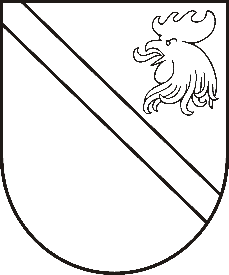 Reģ. Nr. 90000054572Saieta laukums 1, Madona, Madonas novads, LV-4801 t. 64860090, fakss 64860079, e-pasts: dome@madona.lv ___________________________________________________________________________MADONAS NOVADA PAŠVALDĪBAS DOMESLĒMUMSMadonā2019.gada 17.septembrī								Nr.422									(protokols Nr.17, 46.p.)Par finansējuma piešķiršanu ēdināšanas izdevumiem Kristiāna Dāvida pamatskolaiIr saņemts Kristiāna Dāvida pamatskolas 10.06.2019.iesniegums ar lūgumu piešķirt finansējumu 2 izglītojamiem, kuri ir deklarēti Madonas novada teritorijā un mācās Kristiāna Dāvida pamatskolā par 2018./2019.mācību gada 2.semestri.Saskaņā ar 29.08.2017. Madonas novada pašvaldības noteikumiem Nr.2 “Kārtība, kādā piešķir un izlieto pašvaldības budžetā paredzētos līdzekļus Madonas novada pašvaldības izglītības iestāžu izglītojamo ēdināšanas pakalpojumu sniegšanai” (protokols Nr.18.; 16.p), ņemot vērā 12.09.2019. Izglītības un jaunatnes lietu komitejas un 17.09.2019. Finanšu un attīstības komitejas atzinumus, atklāti balsojot: PAR – 11 (Agris Lungevičs, Ivars Miķelsons, Andrejs Ceļapīters, Antra Gotlaufa, Artūrs Grandāns, Gunārs Ikaunieks, Valda Kļaviņa, Rihards Saulītis, Inese Strode, Aleksandrs Šrubs, Gatis Teilis), PRET – NAV, ATTURAS – NAV, Madonas novada pašvaldības dome  NOLEMJ:Piešķirt finansējumu EUR 122,12 apmērā ēdināšanas izdevumu apmaksai Madonas novada teritorijā deklarētajiem Kristiāna Dāvida pamatskolas izglītojamajiem no pašvaldības budžetā izglītojamo ēdināšanai paredzētajiem līdzekļiem.Domes priekšsēdētājs						A.Lungevičs